Na temelju članka 53. Poslovnika Gradskog vijeća Grada Svetog Ivana Zeline (“Zelinske novine”, br. 7/21 i 34/21) sazivam 11. sjednicu Gradskog vijeća Grada Svetog Ivana Zeline, koja će biti održana u ponedjeljak,                                        19. lipnja 2023. godine u Gradskoj vijećnici s početkom u 19,30 sati.Za sjednicu predlažem sljedećiDNEVNI REDREPUBLIKA HRVATSKAZAGREBAČKA ŽUPANIJAGRAD SVETI IVAN ZELINAGRADSKO VIJEĆE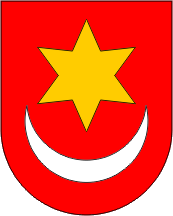 REPUBLIKA HRVATSKAZAGREBAČKA ŽUPANIJAGRAD SVETI IVAN ZELINAGRADSKO VIJEĆEKLASA: 024-06/23-01/02URBROJ: 238-30-01/01-23-1Sveti Ivan Zelina,  14. lipnja  2023. KLASA: 024-06/23-01/02URBROJ: 238-30-01/01-23-1Sveti Ivan Zelina,  14. lipnja  2023. 1.Usvajanje  Zapisnika s 10. sjednice Gradskog vijeća Grada Svetog Ivana Zeline2.Aktualni sat3. Donošenje Zaključka o prihvaćanju Izvješća o radu gradonačelnika za razdoblje 01.07.2022. do 31.12.2022. godineIzvjestitelj Hrvoje Košćec 4.Donošenje Godišnjeg izvještaja o izvršenju Proračuna za 2022. godinuIzvjestiteljica Vlasta Kašnar5.Donošenje Odluke o raspodjeli rezultata za 2022. godinu Izvjestiteljica Vlasta Kašnar6.Donošenje Zaključka o prihvaćanju Izvješća o izvršenju Programa građenja komunalne infrastrukture na području  Grada Svetog Ivana Zeline u 2022. godiniIzvjestiteljica Anita Findri Ratkajec7.Donošenje Zaključka o prihvaćanju Izvješća o izvršenju Programa održavanja komunalne infrastrukture na području Grada Svetog Ivana Zeline u 2022. godiniIzvjestiteljica Anita Findri Ratkajec8.Donošenje Zaključka o prihvaćanju Izvješća o izvršenju Programa utroška sredstava šumskog  doprinosa za 2022. godinuIzvjestiteljica Anita Findri Ratkajec9.Donošenje  Godišnjeg provedbenog plana unapređenja zaštite od požara za područje Grada Svetog Ivana Zeline za 2023. godinuIzvjestitelj Dragutin Mahnet10.Donošenje Kodeksa ponašanja članova Gradskog vijeća Grada Svetog Ivana ZelineIzvjestitelj Dragutin Mahnet11.Donošenje Odluke o osnivanju i imenovanju Povjerenstva za zakup i prodaju poljoprivrednog zemljišta u vlasništvu Republike Hrvatske na području Grada Svetog Ivana ZelineIzvjestiteljica Anita Findri Ratkajec12. Prijedlog Odluke o raspisivanju Javnog natječaja za prodaju poljoprivrednog zemljišta u vlasništvu Republike Hrvatske na području Grada Svetog Ivana ZelineIzvjestiteljica Anita Findri Ratkajec13. Donošenje Odluke o jednostranom raskidu Ugovora o koncesiji za obavljanje komunalne djelatnosti dimnjačarskih poslova na području Grada Svetog Ivana ZelineIzvjestiteljica Anita Findri Ratkajec14.Donošenje Zaključka o dodjeli nagrada i javnih priznanja Grada Svetog Ivana Zeline u 2023. godiniIzvjestitelj Dragutin MahnetPREDSJEDNIK GRADSKOG VIJEĆAGRADA SV. IVANA ZELINEDarko Bistrički, struc.spec.ing.građ.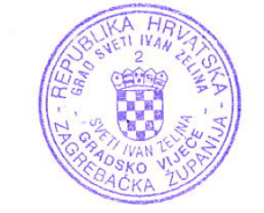 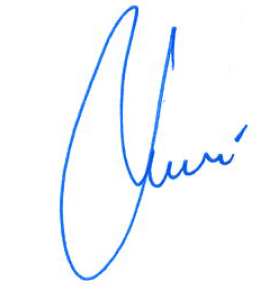 